IMPORTANT NOTICE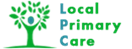 THE FEDERATION OF BLACKBURN WITH DARWEN GP SURGERIES IS OFFERING PRIMARY CARE URGENT APPOINTMENTS FOR LOCALLY REGISTERED PATIENTS.THE SURGERY ADDRESS FOR THIS CLINIC IS:SHIFA SURGERYBANGOR STREETBLACKBURNBB1 6DYPLEASE MAKE USE OF THIS SERVICE INSTEAD OF GOING TO HOSPITAL FOR PRIMARY CARE PROBLEMS.PLEASE NOTE THAT REPEAT PRESCRIPTIONS AND SICK NOTES WILL NOT BE ISSUED ON THESE DAYS.THESE APPOINTMENTS CAN ONLY BE BOOKED BY DIALLING THE TELEPHONE NUMBER ABOVE ON THE DAY. THIS IS NOT A WALK IN SERVICE.